Float Requirements:Use a box no bigger than your desktop and no smaller than a Kleenex box.Design your own mini state “float” like one you’d see in a parade. Use any supplies/materials of your choice The design should reflect your state and its unique attributes. The float must have your name, your state name and state nickname somewhere clearly visible. BE CREATIVE and make it unique! 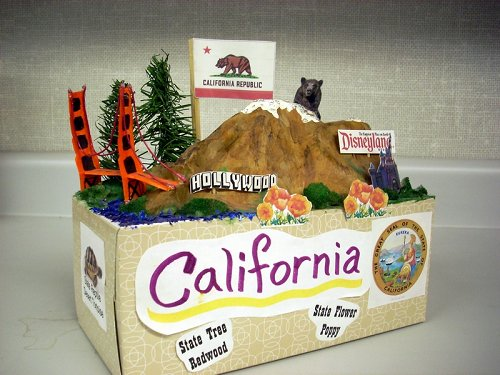 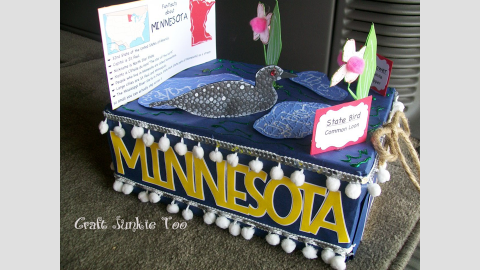 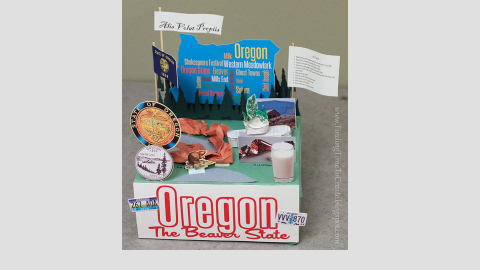 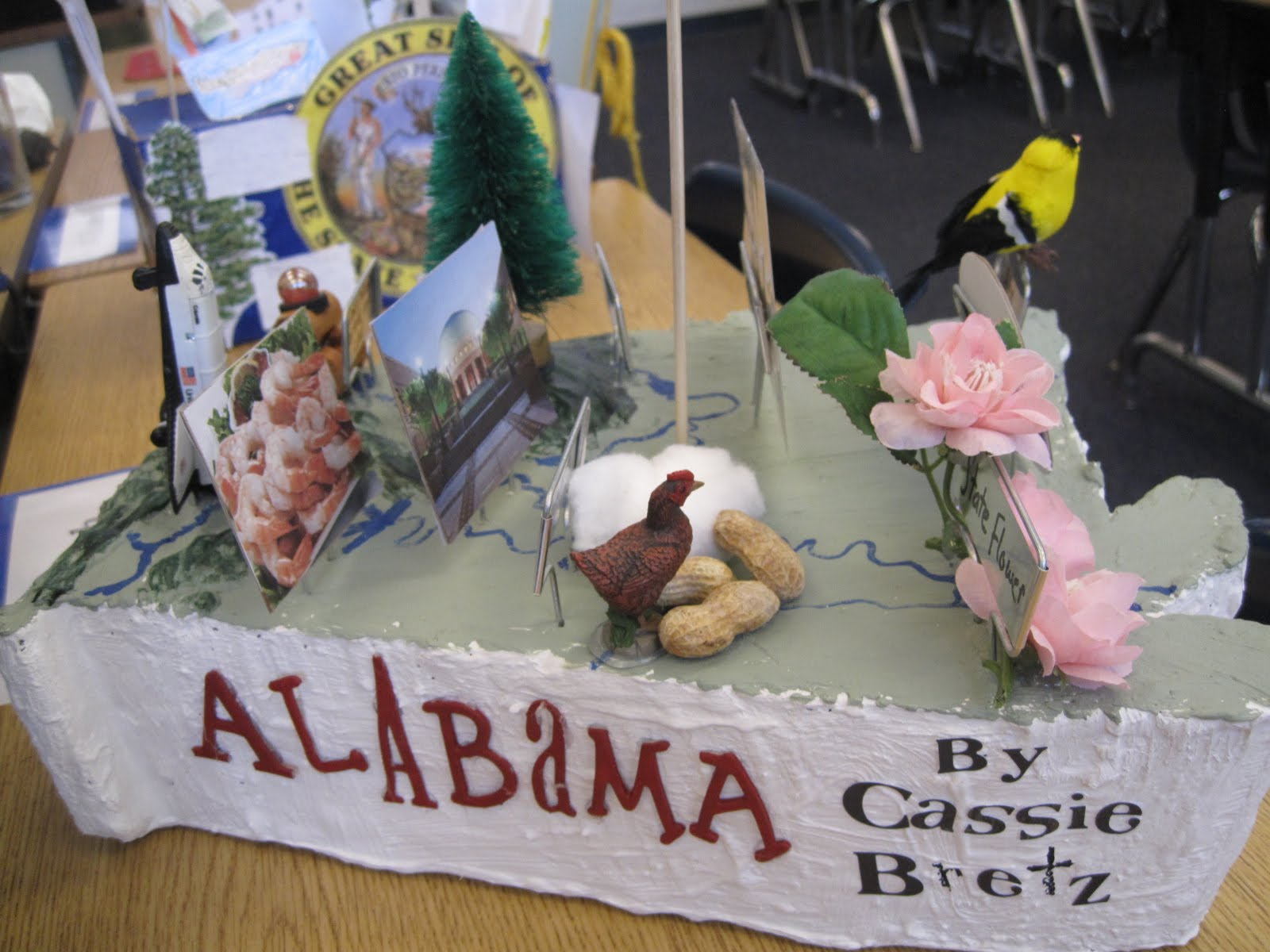 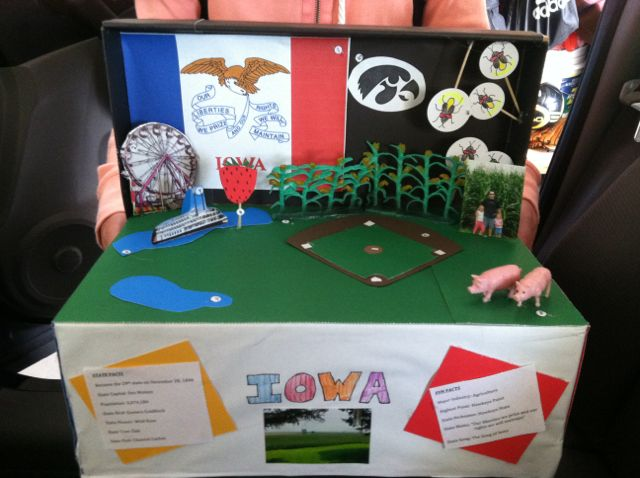 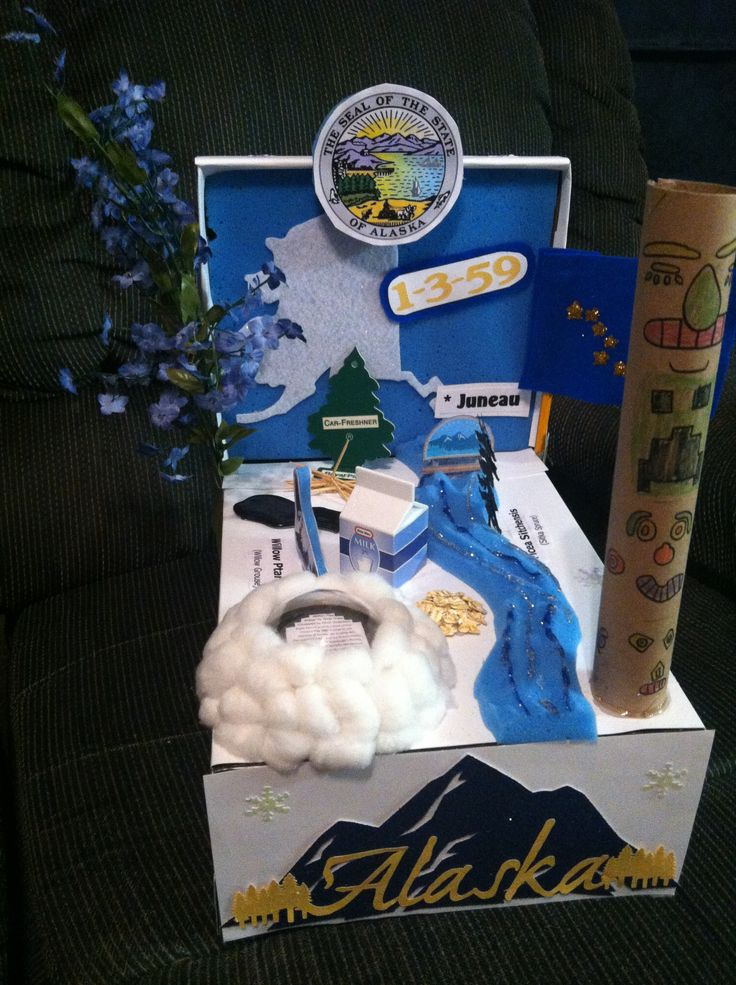 